Supplementary Figure 6. Univariate analyses of overall survival.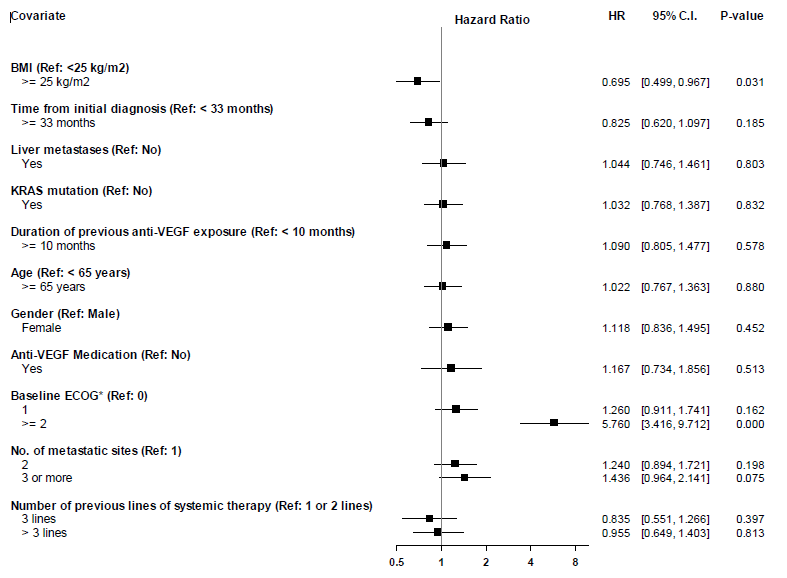 * Met criteria for inclusion in multivariate stepwise procedure.